 Myślenice 15.02.2018r.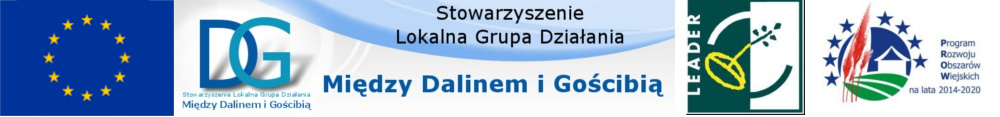 Zapytanie cenowePrzebudowa strony internetowej stowarzyszenia www.dalin-goscibia.pl Zamawiający:Stowarzyszenie LGD „Między Dalinem i Gościbią” 32-440 Sułkowice, Rynek 6Zaprasza do składania ofert na:Przedmiot zamówienia – przebudowa strony internetowej stowarzyszenia www.dalin-gosciabia.pl Opis przedmiotu zamówienia: a.	odświeżenie wizerunku witryny internetowej, b.	rozbudowa panelu administracyjnego c.	rozbudowę  strony o moduły bannerowe i możliwości ich dodawania,d.	opracowanie aplikacji funkcjonalnej  i skalowania strony na urządzenia mobilne,Przewidywany termin realizacji:  luty/ marzec 2018 rokWarunki przyjęte przez zamawiającego:Określenie czasu trwania zamówieniaKryteria przyjęte przez zamawiającego:CenaMiejsce i termin złożenia oferty: oferty należy składać w formie pisemnej w biurze Zamawiającego: 32-400 Myślenice Słowackiego 28, osobiście lub za pośrednictwem poczty tradycyjnej lub e-mail (biuro@dalin-goscibia.pl), w terminie do 22.02.2018r. do godziny 12.00 (po wpłynięciu oferty po wyznaczonej dacie i godzinie oferty te nie będą brane pod uwagę).Termin rozpatrzenia ofert: do 7 dni roboczych od terminu złożenia ofert.Osoba do kontaktu: Kazimierz Dąbrowski, tel. 609 516 766.UWAGA!Wymagana i jedyna forma płatności: przelew bankowy.Oferty złożone na innym formularzu niż wskazany pod ofertą zostaną odrzucone.LGD „Między Dalinem i Gościbią” w uzasadnionych przypadkach, w każdym czasie przed upływem terminu składania ofert, może zmienić treść zapytania, anulować lub przedłużyć termin składania ofert. Załącznik 1…........................, ............ 2018 r.WZÓR - OFERTAPrzebudowa strony internetowej stowarzyszenia www.dalin-goscibia.pl Nazwa Wykonawcy..................................................................................................................Adres Wykonawcy....................................................................................................................NIP......................................................................................... tel..............................................Szczegółowy opis przedmiotu zamówienia (należy dokładnie opisać na podstawie punktu 4 zapytania cenowego)…..............................................................................................................      .....................................................................................................................................................................................................................................................................................................       …………………………………………………………………………………………………………………………………………….Termin realizacji przedmiotu zamówienia............................................................................Oferuję wykonanie przedmiotu zamówienia za:Cenę netto.........................zł (słownie ……………………….......................................................)Podatek VAT......................zł (słownie ……………………….......................................................)Cenę brutto........................zł (słownie ……………………….......................................................)Oświadczam, że zapoznałem się z opisem przedmiotu zamówienia /wnoszę/ nie wnoszę/ zastrzeżeń do jego treści.…………………………………………………………………………………………………………………………………………………………………………………………………………………………………………………………………………………………Załączniki:             1…............................................................................................................................................ 	2…………………………………………………………………………………………………………………………………………	3…………………………………………………………………………………………………………………………………………Uwagi, oświadczenie; ……………………………………………………………………………………………………………………………………………………………………………………………………………………………………………………………………………………………………………………………………………………………………………………………….............................................                                                                 ….................................................    Data, godzina i podpis                                                                            Data, podpis i pieczęć oferenta         osoby przyjmującej ofertę                                                                             lub osoby upoważnionej